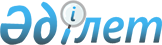 О внесении изменения в приказ Министра образования и науки Республики Казахстан от 18 июня 2012 года № 281 "Об утверждении Правил оценки уровня профессиональной подготовленности и присвоения квалификации по профессиям (специальностям) технического и обслуживающего труда"
					
			Утративший силу
			
			
		
					Приказ Министра образования и науки Республики Казахстан от 26 августа 2013 года № 355. Зарегистрирован в Министерстве юстиции Республики Казахстан 25 сентября 2013 года № 8739. Утратил силу приказом Министра образования и науки Республики Казахстан от 6 сентября 2018 года № 446 (вводится в действие по истечении десяти календарных дней после дня его первого официального опубликования)
      Сноска. Утратил силу приказом Министра образования и науки РК от 06.09.2018 № 446 (вводится в действие по истечении десяти календарных дней после дня его первого официального опубликования).
      ПРИКАЗЫВАЮ:
      1. Внести в приказ Министра образования и науки Республики Казахстан от 18 июня 2012 года № 281 "Об утверждении Правил оценки уровня профессиональной подготовленности и присвоения квалификации по профессиям (специальностям) технического и обслуживающего труда" (зарегистрирован в Реестре государственной регистрации нормативных правовых актов № 7796, опубликован "Казахстанская правда" от 1 августа 2012 г. № 245-246 (27064-27065) следующее изменение:
      в Правила оценки уровня профессиональной подготовленности и присвоения квалификации по профессиям (специальностям) технического и обслуживающего труда, утвержденные указанным приказом:
      пункт 6 изложить в следующей редакции:
      "6. Состав КК формируется из числа специалистов тестируемых профессий (специальностей) и представителей Национальной палаты предпринимателей Республики Казахстан не менее чем, за 30 календарных дней до начала проведения ОУПП.".
      2. Департаменту технического и профессионального образования (Борибеков К.К.):
      1) обеспечить в установленном законодательством порядке государственную регистрацию настоящего приказа в Министерстве юстиции Республики Казахстан;
      2) после прохождения государственной регистрации опубликовать настоящий приказ в средствах массовой информации.
      3. Контроль за исполнением настоящего приказа возложить на вице-министра Абенова М.А.
      4. Настоящий приказ вводится в действие по истечении десяти календарных дней после дня его первого официального опубликования.
					© 2012. РГП на ПХВ «Институт законодательства и правовой информации Республики Казахстан» Министерства юстиции Республики Казахстан
				
Министр
Б. Жумагулов